	Membership Form for High School Students, Grades 9–12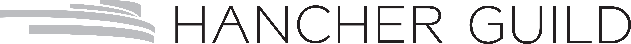 Mail, e-mail, or fax your completed form to:Hancher Guild   •   141 East Park Road   •   Iowa City IA  52242-1132E. hancher-guild@uiowa.edu   •   F. 319-335-1180   •   P. 319-335-1130First Name      		Last Name      	Mailing Address      	City      		State   		ZIP + 4      	Phones:  Day      		Evening      		Cell      	E-Mail Address      	Age      	Graduation Year      	Your High School      	Do you wish to apply your volunteer hours toward the Silver Cord program?   Yes.   No.Please check opportunities in which you would like to serve as a Guild volunteer.SPECIAL PROJECTS Serve in a leadership role with special projects (01) Serve as an assistant with special projects (02)SUPPORT HANCHER AUDITORIUM Greet people at performances (04) Greet people and take tickets at Stage Door matinee events for youth/schools (11)SKILLS Photographer, taking photos at Guild events (82d) Journalism interests, working with Guild reporters (82e) Other skills      	 (86)CommentsStudents younger than age 18 must provide contact information for their parents or guardians.Parent’s or Guardian’s Name      	 Same mailing address as above. Other mailing address	     	Phone      		E-Mail Address      	Parent’s or Guardian’s Signature 	This form is available at www.hancher.uiowa.edu/HancherGuild